医療保険年金等７＊医療保険制度＊医療保険の給付＊年金制度＊船員保険＊不服申立て＊雇用保険＊労災保険36秒に１回の割合で救急出場　令和４年中の救急出場件数は87万7,900件、一日平均2,405件出場し、実に36秒に１回の割合で出場したことになります。　緊急ではないのに救急車を要請すると、本当に救急車を必要とする事故が発生した場合、遠くの救急車が出場することになり、到着が遅れることで、救える命が救えなくなるおそれがあります。　救急車の適正利用について、皆様の御理解と御協力をよろしくお願いします。◆「今すぐ病院に行ったほうがいいのかな？」「救急車を呼んだほうがいいのかな？」など迷った場合は・・・＃7119東京消防庁救急相談センター携帯電話・PHS、プッシュ回線から＃7119こちらからもつながります　　　23区　０３（３２１２）２３２３　　　　　　　　　　　　　多摩地区　０４２（５２１）２３２３　急な病気やケガをした場合に、「今すぐ病院に行ったほうがいいのかな？」「救急車を呼んだほうがいいのかな？」など迷った際の相談窓口として、「東京消防庁救急相談センター」を開設しています。　東京消防庁救急相談センターでは、これらの相談に、救急相談医療チーム（医師、看護師、救急隊経験者等の職員）が、24時間年中無休で対応しています。東京版救急受診ガイドパソコン・携帯電話・スマートフォンから　急な病気やケガをした場合に、「今すぐ病院に行ったほうがいいのかな？」「救急車を呼んだほうがいいのかな？」など迷った場合に、パソコンや携帯電話、スマートフォンから症状の緊急性を確認できる「東京版救急受診ガイド」を提供しています。パソコン・スマートフォン　https://www.tfd.metro.tokyo.lg.jp/hp-kyuuimuka/guide/main/携帯電話　https://www.tfd.metro.tokyo.lg.jp/hp-kyuuimuka/guide/m/00kiyaku.html　傷病者の様子や事故の状況等から、急いで病院へ連れて行った方がよいと思ったときには迷わず119番通報をしてください。	東京消防庁◆入退院、通院、一時帰宅、病院間の転院、引っ越し時の病気の方の移動などの場合は・・・東京民間救急コールセンター０５７０－０３９－０９９受付24時間　音声ガイダンスによりご案内しています。なお、平日の９時から17時まではオペレータも対応可能です。※緊急性がない場合の搬送手段として、車椅子や寝台のまま移送する民間救急車や、救命講習を受講した運転手が乗務するサポートCab（タクシー）を御案内しています。　搬送費は有料となります。　医療保険制度は、疾病、負傷、出産、死亡に関して必要な保険給付をしている。被用者を対象とした健康保険、船員保険、各種共済組合、これらの人以外の地域住民を対象とした国民健康保険及び75歳以上（一部65歳以上）の人を対象とした、後期高齢者医療制度があり、国民はいずれかの保険に加入する仕組みになっている。　この項は、健康保険、国民健康保険、後期高齢者医療制度の被保険者・保険料（税）について掲載している。給付については、各制度に共通の事項が多いため、次の医療保険の給付の項（178㌻から）に掲載してある。　また、船員保険については、200㌻から掲載してある。問合せ全国健康保険協会管掌健康保険については○保険給付・任意継続被保険者に関すること　全国健康保険協会（協会けんぽ）東京支部☎6853-6111(代表)○加入・保険料に関すること　年金事務所組合管掌健康保険については　健康保険組合国民健康保険については手続　区市町村・国民健康保険組合（314㌻）担当課　保健医療局保健政策部国民健康保険課☎5320-4166、4168(直通)32-491～494、501・502(内線)FAX 5388-1409後期高齢者医療制度については手続　区市町村問合せ　東京都後期高齢者医療広域連合お問合せセンター	 ☎0570-086-519担当課　保健医療局保健政策部国民健康保険課☎5320-4285(直通)、32-981・982(内線)FAX 5388-1409❖ 国民健康保険　健康保険や共済組合等に加入していない人は、全て国民健康保険に加入しなければならない。国民健康保険事業は、都、区市町村及び国民健康保険組合で行っている。●被保険者対象者　次の人以外は、全て都及び区市町村が行う国民健康保険の被保険者となる。ただし、外国人の場合は適法に３月を超えて在留する等の外国人で住所を有する者に適用される。①健康保険・船員保険・公務員の共済組合など被用者保険の被保険者とその被扶養者　②後期高齢者医療被保険者　③生活保護の受給世帯員　④国民健康保険組合の組合員とその世帯員　⑤その他条例で定める人（国保法第５条、第６条）届出　被保険者になった日（他の医療保険の被保険者又はその被扶養者でなくなったとき）から14日以内に居住地の区市町村又は国民健康保険組合へ。根拠法令等　国保法第９条、第22条、国保法施行規則第２条、第20条●保険料（税）　国民健康保険料(税)は毎年度保険者（区市町村・国民健康保険組合）が定めており、医療分、後期高齢者支援金分及び介護分を合算したものとなっている。※後期高齢者支援金分とは、後期高齢者医療制度を支援するために徴収しているものである。※介護分とは、介護保険第２号被保険者（40歳以上64歳までの方）に係る介護保険料を国民健康保険料（税）の一部として徴収しているものである。　区市町村の国民健康保険の場合には、一定の所得以下の世帯に対し、保険料（税）の軽減措置がとられている。　また、災害その他特別な理由により生活が著しく困難となった場合、保険者（区市町村・国民健康保険組合）に申請することにより、保険料（税）が減免・徴収猶予される場合がある。年額　保険料（税）、賦課限度額は、各保険者により異なる。納付　口座振替、納付書等による。※65歳以上の年金受給者の被保険者を対象に、特別徴収も実施されている。給付　178㌻参照❖ 健康保険　健康保険には、主として中小企業の従業員を対象とした全国健康保険協会管掌健康保険（協会けんぽ）と、大企業が単独又は同種同業の企業が共同で健康保険組合を設立して行う組合管掌健康保険がある。●被保険者強制被保険者　次のような事業所（強制適用事業所）に使用される人　①常時５人以上の従業員を雇用する適用業種の事業所　②常時１人以上の従業員を雇用する全ての法人事業所根拠法令等　健保法第３条適用業種　①物の製造・加工等　②土木・建築　③鉱物の採掘・採取　④電気　⑤運送　⑥貨物の積みおろし　⑦清掃等　⑧物の販売・配給　⑨金融・保険　⑩物の保管・賃貸⑪あっせん　⑫集金・案内・広告　⑬教育・研究・調査　⑭医療　⑮通信・報道　⑯社会福祉根拠法令等　健保法第３条非適用業種　①農業・畜産業・水産業・林業など第一次産業　②旅館・飲食店・料理店・接客業・娯楽業・理美容業などサービス業　③弁護士・税理士・会計士など法務業（令和４年10月１日以降は適用業種）　④神社・寺院・教会など宗務業任意適用被保険者　次のような事業所（任意適用事業所）に使用される人　①従業員が５人未満で個人経営の適用業種の事業所　②非適用業種で個人経営の事業所　なお、任意適用事業所は、従業員の半数以上の同意を得て認可を受けた場合は健康保険の適用事業所となり、全従業員が被保険者となる。ただし、事業主は被保険者にならない。根拠法令等　健保法第31条任意継続被保険者　被保険者期間が継続して２か月以上ある人が資格を失った場合、２年間は個人で被保険者の資格を継続できる制度。保険料は事業主負担相当分も個人で負担。手続は、資格喪失後20日以内に居住地の全国健康保険協会都道府県支部又は所属していた健康保険組合へ。根拠法令等　健保法第３条被扶養者　①被保険者の父母・祖父母など直系尊属と配偶者・子・孫・兄弟姉妹のうち、主として被保険者の収入によって生計を維持している人　②被保険者の３親等以内の親族等で、被保険者と同一世帯にあって、主として被保険者の収入によって生計を維持している①以外の人根拠法令等　健保法第３条●保険料（法第３条第２項被保険者は177㌻に掲載）　健康保険の保険料は、被保険者の報酬に応じて一定の割合で決められる。報酬を基に標準報酬月額を決め、保険料計算の基礎にしている。標準報酬月額保険料額表は291㌻を参照保険料　全国健康保険協会管掌健康保険（協会けんぽ）では都道府県支部ごとの保険料率（東京支部は、令和５年３月分（４月納付分）から10.00％（介護保険第２号被保険者（73㌻）は11.82％））。組合管掌健康保険では標準報酬月額の３％から13％の範囲（介護保険料率を除く。）免除　育児休業、介護休業等育児又は家族介護を行う労働者の福祉に関する法律（育児・介護休業法）により３歳未満の子を養育するための育児休業等をしている被保険者が届出をした場合、育児休業等を開始した日の属する月から育児休業終了日の翌日が属する月の前月までの期間の保険料が免除される。　また、産前産後休業をしている被保険者が届出をした場合、産前産後休業を開始した日の属する月からその産前産後休業（産前６週間産後８週間）が終了する日の翌日が属する月の前月までの期間の保険料が免除される。根拠法令等　健保法第159条、第159条の３、第160条、第161条、第162条標準報酬月額　①資格取得時決定　採用時に、その新規採用者が受けるであろう報酬の額によって標準報酬月額を決定　②定時決定  毎年７月に、４月から６月までに受けた報酬の平均月額を標準報酬月額等級区分に当てはめて、その年の９月以降の標準報酬月額を決定　③随時改定　報酬額の変動があった月以降３か月の間に受けた報酬の平均額が従前の標準報酬月額と比較して一定額以上の変動があったときは、変動月の４か月目から変更　④育児休業等終了時改定　育児休業等終了日に３歳未満の子を養育している被保険者は、事業主を経由して申し出た場合、育児休業等終了日の翌日の属する月以降３か月間に受けた報酬の平均額に基づき、４か月目から変更⑤産前産後休業終了時改定　産前産後休業終了時に当該産前産後休業に係る子を養育している被保険者は、事業主を経由して申し出た場合、産前産後休業終了日の翌日の属する月以降３か月間に受けた報酬の平均額に基づき、４か月目から変更根拠法令等　健保法第41条、42条、43条、43条の２、43条の３賞与に対する保険料　賞与金額から1,000円未満を切り捨てた額を標準賞与額とし保険料率を掛けて算出する。標準賞与額は、年度累計573万円を上限とする。根拠法令等　健保法第45条、160条、161条、162条納付　事業主が毎月の給料から前月分の保険料を控除して納付。賞与に対する保険料は当該賞与から控除する。任意継続被保険者の保険料については自ら納付（前納ができる。）根拠法令等　健保法第164条、第165条、第166条、第167条給付　178㌻参照●法第３条第２項被保険者（日雇特例被保険者）対象者　適用事業所に使用される次の①～④のいずれかに該当する人は、日雇特例被保険者となる。　なお、①で１か月を超え、引き続き使用される場合は１か月を超えた日、②で所定の期間を超え、引き続き使用される場合は契約期間終了の翌日から、健康保険の一般被保険者となる。　①日々雇い入れられる人　②２か月以内の期間を定めて使用される人　③季節的業務（４か月以内）に使用される人　④臨時的業務（６か月以内）に使用される人根拠法令　健保法第３条第２項、第３条第８項適用除外　後期高齢者医療の被保険者又は次のア～カのいずれかの事由に該当する場合は、日雇特例被保険者の適用除外の承認を受けることができる。ア）引き続く２か月間に通算して26日以上使用される見込みがないことが明らかであるとき。イ）健康保険の任意継続被保険者であるとき。ウ）国民健康保険の被保険者で、他に本業を有する者が日々使用されるとき。エ）昼間学生で休暇期間中にアルバイトとして短期間使用されるとき。オ）他の社会保険の被扶養者であり家事専従者であるが、余暇を利用して日々使用されるとき。カ）被用者保険の被保険者で、他に本業を有する者が臨時的に日々使用されるとき。根拠法令　健保法第３条第２項届出日雇特例被保険者　初めて日雇特例被保険者になった日から５日以内に居住地の年金事務所又は指定市町村の役場に届け出て「健康保険被保険者手帳」の新規交付を受ける。　「健康保険被保険者手帳」に、健康保険印紙を貼付する余白がなくなったときは、更新申請をしなければならない。　なお、「健康保険被保険者手帳」は、保険に加入していることを示すもので、保険証ではないため、「健康保険被保険者手帳」では療養の給付は受けられない。指定市町村は、東京都多摩地区の青梅市・昭島市・国立市・武蔵村山市・町田市・日野市・稲城市・東村山市・西東京市・清瀬市・調布市・小金井市・国分寺市・狛江市の14市　添付書類は、住民票の写し（外国人の場合で、３か月以下の在留期間が決定された者等は旅券、在留資格証明書でも可）健康保険被保険者手帳の再交付　「健康保険被保険者手帳」の更新・交換・再交付・書換えが必要な場合は、次の期限までに居住地の年金事務所又は指定市町村の役場に届出を行う。　更新…余白がなくなった月の翌月末日　交換…40歳又は65歳に達したとき、速やかに　再交付及び書換え根拠法令　健保法第126条日雇特例被保険者の適用除外　住所地を管轄する年金事務所へ速やかに「被保険者適用除外承認申請書」を届出する。適用除外の事由に応じて次のいずれかの書類の添付を求める。①在学証明書のコピー、②身分証明書のコピー、③被保険者証のコピー根拠法令　健保法第３条●法第３条第２項被保険者（日雇特例被保険者）の保険料　適用事業所の事業主が、健康保険法第３条第２項に規定される日雇特例被保険者を雇用したときの保険料納付は、使用する日ごとに日雇特例被保険者の所持する被保険者手帳に報酬額（日額）に応じた健康保険印紙を貼付し、これに消印する方法（印紙納付）により保険料を納付する。　また、印紙による納付ができなかった場合は、事業主は速やかに、事業所の所在地を管轄する年金事務所へ「印紙貼付不能調書」を提出し、納入告知書により現金で納付する。報酬額（日額）　事業主と被保険者で負担（293㌻）根拠法令　健保法第168条、第169条●法第３条第２項被保険者（日雇特例被保険者）の受給資格の確認（保険証）　日雇特例被保険者が医療機関等で療養の給付（180㌻）を受けられるのは、原則「健康保険被保険者受給資格者票」の確認欄に確認印が押されている月のみとなる。協会けんぽ窓口または指定市町村窓口へ提出した「健康保険被保険者手帳」に、診療を受けようとする月の前２か月で26枚以上又は前６か月で78枚以上の印紙が貼付されていることが確認されると、確認印が押された「健康保険被保険者受給資格者票」が発行され、これを医療機関等の窓口へ提出すると療養の給付が受けられる。給付　178㌻参照根拠法令　健保法第129条❖ 後期高齢者医療制度　75歳以上の方を対象とした医療制度であり、都内の全ての区市町村が加入する東京都後期高齢者医療広域連合（以下「広域連合」という。）が主体となって運営している。●被保険者対象者　①都内に住所を有する75歳以上の人  ②都内に住所を有する65歳以上で加入を希望し、一定の障害※の状態にあることについて広域連合の認定を受けた人　なお、以下の人は対象にならない。　①生活保護を受けている世帯に属する人　②その他厚生労働省令で定める人根拠法令等　高齢者の医療の確保に関する法律（以下「高齢者医療確保法」という。）第50条、第51条※高齢者医療確保法施行令第３条別表届出　①都内在住で新たに75歳になる人は、手続不要。ただし、都内に新たに転入、都内で引越し、都外に転出、生活保護を受給することになった場合などは、お住まいの区市町村へ。②65歳以上で一定の障害があることの認定を受ける人は、必要書類を添えてお住まいの区市町村へ。根拠法令等　高齢者医療確保法第54条●保険料　保険料は広域連合が被保険者ごとに、毎年度決定する。保険料を算定するための保険料率は２年ごとに見直しされる。　なお、所得が一定額以下の場合は軽減される。　また、後期高齢者医療制度に加入する直前に、社会保険の被保険者の被扶養者だった人も軽減あり。年額　都内の場合（４・５年度）均等割額（１人年額46,400円）＋所得割額（所得額×9.49％）＝保険料（上限66万円・年額）保険料の決め方は、広域連合（173㌻）へ。個人の保険料の詳細はお住まいの区市町村へ。根拠法令等　高齢者医療確保法第104条納付　年金からの天引き（年金が年額18万円未満の人、介護保険料との合算額が年金額の２分の１を超える人等は納付書）　なお、希望により口座振替による支払も可根拠法令等　高齢者医療確保法第107、108条給付　178㌻参照　医療保険の給付には、①病気やけがに対する医療サービスの給付（現物給付）　②療養費などの支給（現金給付）　③出産育児一時金・葬祭費／埋葬料（費）の支給（現金給付）等がある。　療養の給付として診療を受けたり、療養費の支給対象となる病気やけがの範囲には、次のものは原則として含まれない。①美容整形、近視の手術、正常分費用　②健康診断　③予防注射　④経済上の理由による妊娠中絶等　また、業務上のけがや病気は労働者災害補償保険法や労働基準法などに基づいて診療が受けられるため、医療保険では診療を受けられない。自動車事故など第三者の行為によって受けた傷病について保険で診療を受けるときは、「第三者の行為による傷病届」を各保険者（区市役所・町村役場・国民健康保険組合・全国健康保険協会・健康保険組合）に提出しなければならない。　給付を受ける権利は２年で時効になる。❖ 病気やけがに対する給付●現物給付　医療保険では、被保険者等が病気やけがをしたとき、保険を扱っている病院や診療所（保険医療機関等）の窓口でマイナンバーカードや被保険者証の提出により被保険者等であることの確認を受け、診療、治療等の医療を受ける方式としている（マイナンバーカードは一部医療機関未対応）。すなわち、医療を受けるのに必要な金銭を給付するのではなく、病気やけがの治療に必要な医療そのものを現物で給付する方式（現物給付）を採っている。療養の給付　被保険者の病気やけがに対して行われる、①診察　②薬剤又は治療材料の支給　③処置、手術、その他の治療　④居宅における療養上の管理、世話及び看護　⑤入院（食事の費用を除く。）、看護の給付（健保法第63条、国保法第36条、高齢者医療確保法第64条）。ただし、往診の自動車代、保険で認められていない薬の使用等については給付を受けられない。入院時食事療養費　被保険者が入院した場合に受けた食事の費用について行われる給付（健保法第85条、国保法第52条、高齢者医療確保法第74条）入院時生活療養費　療養病床に入院する65歳以上の方の生活療養に要した費用について行われる給付（健保法第85条の２、国保法第52条の２、高齢者医療確保法第75条）保険外併用療養費　被保険者が病気やけがのため、評価療養（先進医療、医薬品の治験など）や選定療養（特別室の入院、予約診療など）を受けた時に、療養の給付と同様の部分について行われる現物給付（健保法第86条、国保法第53条、高齢者医療確保法第76条）家族療養費（健康保険のみ）　健康保険の被扶養者の病気やけがに対して療養の給付と同様に行われる給付（入院時の食事の費用を含む。）（健保法第110条）訪問看護療養費・家族訪問看護療養費　寝たきりの状態にある被保険者及び健康保険の被扶養者が、指定訪問看護事業者（訪問看護ステーション）から受ける訪問看護の現物給付（健保法第88条、第111条、国保法第54条の２、高齢者医療確保法第78条）自己負担　療養の給付を受ける場合、次の割合に応じた自己負担をしなければならない。①国民健康保険の場合　被保険者の年齢に応じて、次の自己負担となる。　また、災害その他特別の理由により、自己負担の支払が困難な場合、自己負担の減免・徴収猶予が受けられる（国保法第42条・第44条）。　なお、入院時の食事の自己負担は、１食460円で、１日の負担額は３食に相当する額を限度とする。ただし、住民税非課税世帯等は次の自己負担となる。・住民税非課税世帯　90日までの入院　　１食210円　90日を超える入院　１食160円　（過去12か月の入院日数）・住民税非課税世帯で、所得が一定基準に満たない70歳以上被保険者　１食100円・指定難病患者又は小児慢性特定児童　１食260円・平成28年４月１日において既に１年を超えて精神病床に入院している者　１食260円②健康保険の場合　被保険者（法第３条第２項被保険者を含む。）及び被扶養者の年齢に応じて、次の自己負担となる。（健保法第74条　健保法第110条）　また、災害その他特別の理由により、自己負担の支払が困難な場合、自己負担の減免・徴収猶予が受けられる（健保法第75条の２、同第110条の２）。　なお、入院時の食事の自己負担は、食材費相当額に加え、調理費相当額の負担が加わり、１食当たり460円。ただし、住民税非課税世帯等は次の自己負担となる。・住民税非課税世帯　90日までの入院　　１食210円　90日を超える入院　１食160円　（過去12か月の入院日数）・住民税非課税世帯で、所得が一定基準に満たない70歳以上被保険者　１食100円・指定難病患者又は小児慢性特定児童　１食260円（健保法第85条）　また、訪問看護に係る費用の基本利用料の３割を自己負担　70歳以上の被保険者については２割負担（現役並み所得者は３割）（健保法第88条）③後期高齢者医療制度の場合　被保険者の所得に応じて、現役並み所得者は３割、一般所得者のうち、一定所得以上の方は２割、一般所得者は１割となる。（高齢者医療確保法第67条）　なお、入院時の食事の自己負担は１食460円で、１日の負担額は３食に相当する額を限度とする。ただし、住民税非課税世帯等は次の自己負担となる。・住民税非課税世帯　90日までの入院　　１食210円　90日を超える入院　１食160円・住民税非課税世帯で、所得が一定基準に満たない人及び老齢福祉年金受給者　１食100円・指定難病患者　１食260円・精神病院へ平成27年４月１日以前から継続して入院した者　１食260円（高齢者医療確保法施行規則第35条）　また、訪問看護に係る費用の基本利用料の１割は自己負担（現役並み所得者は３割）（高齢者医療確保法第78条）診療を受けられる期間　①国民健康保険・後期高齢者医療制度の場合　被保険者である期間　②健康保険の場合　被保険者又は被扶養者である期間　③健康保険法第３条第２項被保険者の場合　診療を受けるには、診療を受ける月の前２か月間に通算して26日分以上又は前６か月間に通算して78日分以上の保険料を納めていることが必要。診療を受けられる期間は、同一の病気やけがについて、被保険者及び被扶養者とも療養の給付等を受け始めた日から１年。ただし、この期間経過後であっても所定の保険料を納めているときは、引き続き保険で診療を受けられる。　なお、初めて手帳の交付を受けた場合など受給資格発生前に病気やけがをしたときは、事前に全国健康保険協会又は委託市役所・町役場から特別療養費受給票の交付を受け、それを保険医療機関に提出することにより、被保険者・被扶養者とも３割の自己負担で手帳の交付を受けた日の属する月の翌々月の末日まで（月の初日に交付を受けた場合は翌月の末日まで）診療を受けられる。（健保法第129条、第145条）●現金給付　現物給付が困難な場合などで被保険者等が一時立替払いをした場合のために、後で現物給付に相当する額を金銭で給付する方式（現金給付）が設けられている。　また、健康保険においては、病気やけがで労務不能となった場合には休業補償として現金給付が行われる。　請求は各保険者（区市町村・国民健康保険組合・全国健康保険協会・健康保険組合）へ。療養費　次のような場合で、保険者がやむを得ないと認めた場合に行われる現金給付根拠法令等　健保法第87条、第110条、国保法第54条、高齢者医療確保法第77条①コルセット・義眼、リンパ浮腫治療用の弾性着衣などの治療材料や柔道整復師による治療など、保険医療機関で給付できないものを受けたとき。②マイナンバーカードや被保険者証を提出することができずに診療を受けたとき。③やむを得ない事情により保険医療機関以外で診療を受けたとき。移送費　病気やけがで移動困難な被保険者及び被扶養者が、療養上必要があり移送されたときで、緊急その他やむを得ないと保険者が認めた場合にその費用について支給根拠法令等　健保法第97条、国保法第54条の４、高齢者医療確保法第83条高額療養費　被保険者及び被扶養者の１か月の自己負担額（入院時の食事等に係る自己負担額を除く。）をそれぞれ各月ごと同一医療機関（医科・歯科別、入院・通院別）ごとに合算し、その額が下表の自己負担限度額を超えたときは、その超えた額を高額療養費として支給。ただし、①同一世帯で１か月２万1,000円以上の自己負担額（70歳未満の場合）が２件以上ある場合はこれらを合算し、下表の自己負担限度額を超えたときは、その超えた額を支給。②同一世帯で直近の12か月間に既に３回以上の高額療養費の支給を受けたときは、４回目から下表の自己負担限度額を超えた額を支給。ただし、70歳以上の方の外来のみで高額療養費が支給された月は回数に含まれない。③長期間高額な治療を必要とする疾病で、厚生労働大臣が定めるもの（血友病・人工透析を要する慢性腎不全及び血液製剤に起因するHIV感染者）については、１か月に１万円（人工透析を要する70歳未満で旧ただし書き所得600万円超の２区分の者は２万円）を超えた額を現物支給70歳未満の方の自己負担限度額※総所得金額等から基礎控除額を差し引いた額70歳以上の方の自己負担限度額※一般区分のうち、75歳以上で、窓口負担割合が２割の方の外来分自己負担限度額は、6,000円＋（医療費－30,000円）×10％　または18,000円のいずれか低い方となる（令和７年９月30日までの経過措置）。根拠法令等　健保法第115条、健保令第41条、第42条、国保法第57条の２、国保法施行令第29条の２～４、高齢者医療確保法第84条、高齢者医療確保法施行令第14条、第15条高額介護合算療養費　医療保険の一部負担金の額と介護保険の利用者負担金の額の年間（８月～翌年７月）合計額が一定の限度額を超えた場合、超えた額を支給する。自己負担限度額※総所得金額等から基礎控除額を差し引いた額根拠法令等　健保法第115条の２、国保法第57条の３、高齢者医療確保法第85条傷病手当金　①国民健康保険・後期高齢者医療制度の場合　国民健康保険組合の一部で支給。支給額は組合ごとに規定。　なお、新型コロナウイルス感染症に感染した被用者等（発熱等の症状があり感染が疑われる方も含む。）が、その療養のために勤務不可となった期間について、区市町村、一部の国民健康保険組合及び後期高齢者医療広域連合から傷病手当金の支給を受けられる場合がある。令和５年７月１日現在の適用期間は令和２年１月１日から令和５年５月７日まで。②健康保険の場合　被保険者が業務外の病気やけがによる療養のため欠勤して給料が受けられないとき支給。給料が支払われていてもその額が傷病手当金の額より少ないときはその差額が支給される。１日当たりの支給額は、（支給開始日以前の継続した12か月間の各月の標準報酬月額を平均した額）÷30日で求められる額の３分の２。休業第４日目から通算して１年６か月間（ただし、令和４年１月１日の前日において、支給を始めた日から起算して１年６か月を経過していない傷病手当金に限る）（健康保険組合の場合は付加給付を行うことが認められている。）。　また、出産手当金と同時に受けられるときは傷病手当金の額が出産手当金の額よりも多ければ、その差額が支給される（健保法第99条、第103条、第108条、第109条）。　さらに、健康保険法第３条第２項被保険者の場合は、療養の給付等を受けていることが必要で、支給額は１日につき、初めてその療養の給付等を受けた月の前２か月又は前６か月のうちで最も標準賃金日額の合計が多かった月の標準賃金日額の合計額の45分の１。支給期間は休業第４日目から６か月（結核性疾病は１年６か月）根拠法令等　健保法第99条、第135条、国保法第58条第２項❖ 出産・死亡に対する給付●国民健康保険の場合　出産・死亡に対して一時金等が支給される。請求は区市町村・国民健康保険組合へ。出産育児一時金　被保険者が出産（４か月以後の流産・人工妊娠中絶を含む。）したとき、１人につき48万８千円（ただし、産科医療補償制度の加入分機関の医学管理下における分の場合、１万２千円を加算し50万円）葬祭費　被保険者が死亡したとき、葬祭を行った人に対して支給※出産育児一時金、葬祭費の金額は区市町村、国民健康保険組合により異なる。根拠法令等　国保法第58条第１項●健康保険の場合　（〔法第３条第２項被保険者は185㌻に掲載〕）　出産・死亡に対して手当金が支給される。健康保険組合の場合は付加給付を行うことが認められている。　請求は全国健康保険協会都道府県支部・健康保険組合へ。出産育児一時金（・家族出産育児一時金）　被保険者（・被扶養者）が出産（４か月以後の流産・人工妊娠中絶を含む。）したとき、１人につき50万円（令和５年３月31日以前の出産は42万円）※在胎週数22週未満又は産科医療補償制度に加入していない医療機関等において出産した場合は48万８千円（ただし、令和４年１月１日から令和５年３月31日までの出産は40万８千円、令和３年12月31日以前の出産は40万４千円）根拠法令等　健保法第101条、第114条、健保令第36条出産手当金　被保険者が産休のため給料を受けられないとき、出産の日（出産の日が出産予定日より遅れた場合においては出産予定日）以前42日（多胎妊娠の場合は98日）目から出産の日後56日目までの範囲で支給。支給額などは原則傷病手当金に同じ。根拠法令等　健保法第102条埋葬料(費)(・家族埋葬料）　被保険者（・被扶養者）が死亡（死産を除く。）したとき、５万円を遺族（・被保険者）に支給。遺族がなく他人が埋葬を行ったときは、上記金額の範囲で埋葬にかかった実費を支給。被保険者が資格喪失後３か月以内又は資格喪失後、傷病手当金や出産手当金の継続給付を受給している間及びそれらを受給しなくなった日から３か月以内に被保険者が死亡したときも同様に支給根拠法令等　健保法第100条、第105条、第113条、健保令第35条資格喪失後の給付　被保険者期間が連続して１年以上ある人が資格を失ったときに、傷病手当金又は出産手当金を受給していたか受給条件を満たしている場合は、資格喪失後も被保険者と同様に支給される。　また、被保険者期間が連続して１年以上ある人が資格を失ってから６か月以内に出産したときは、出産育児一時金が支給される。根拠法令等　健保法第104条、第106条●法第３条第２項被保険者の場合　出産、死亡に対して一定の保険料納付要件のもとに、一般の被保険者と同様の給付が行われる。出産育児一時金・出産手当金は産前４か月に通算して26日分以上、家族出産育児一時金・埋葬料（費）・家族埋葬料は産前・死亡前２か月に通算して26日分以上、又は６か月に通算して78日以上の保険料を納付していることが必要である。ただし、埋葬料については、療養の給付を受けている又は受けた後３か月以内に被保険者が死亡したときは、この納付要件はない。　また、傷病手当金及び出産手当金の額は標準賃金日額により決められる。標準賃金日額	第１級　 3,000円第２級　 4,400円	第３級　 5,750円第４級　 7,250円	第５級　 8,750円第６級　10,750円	第７級　13,250円第８級　15,750円	第９級　18,250円第10級　21,250円	第11級　24,750円根拠法令等　健保法第124条　請求は全国健康保険協会（55㌻）へ。出産育児一時金（・家族出産育児一時金）　被保険者（・被扶養者）が出産（４か月以後の流産・人工妊娠中絶を含む。）したとき、１人につき50万円（令和５年３月31日以前の出産は42万円）※在胎週数22週未満又は産科医療補償制度に加入していない医療機関等において出産した場合は48万８千円（ただし、令和４年１月１日から令和５年３月31日までの出産は40万８千円、令和３年12月31日以前の出産は40万４千円）根拠法令等　健保法第137条、第144条出産手当金　被保険者が産休のため給料を受けられないとき、出産の日（出産の日が出産予定日より遅れた場合においては出産予定日）以前42日（多胎妊娠の場合は98日）目から出産の日後56日目までの範囲で支給。支給額などは傷病手当金に同じ。根拠法令等　健保法第138条埋葬料(費)（・家族埋葬料）　被保険者（・被扶養者）が死亡（死産を除く。）したとき、遺族で埋葬を行う者（・被保険者）に５万円を支給。遺族がなく他人が埋葬を行ったときは、上記金額の範囲で埋葬にかかった実費を支給根拠法令等　健保法第136条、第143条●後期高齢者医療制度の場合　被保険者が死亡したとき、葬祭を行った人に対して、葬祭費が支給される。請求は区市町村へ。※金額は区市町村により異なる。根拠法令等　高齢者医療確保法第86条　年金制度では、老齢、障害、死亡の保険事故に対して必要な年金を支給している。現在の年金制度では、国民年金は全ての国民に共通の基礎年金を支給する制度となっており、厚生年金保険、共済組合は基礎年金に上乗せされる報酬比例の年金を支給する制度となっている。　なお、昭和61年４月１日において、既に年金を受けている人や60歳以上の人などは原則として旧制度が引き続き適用される。旧制度の国民年金については、191㌻から、旧制度の厚生年金保険については197㌻から掲載してある。※年金額については令和３年４月１日現在のもの❖ 国民年金●被保険者　国民年金の被保険者には、要件に該当すれば当然に加入しなければならない強制加入被保険者と、要件に該当するとき申し出て加入できる任意加入被保険者がある。強制加入被保険者　①第１号被保険者　日本国内に住所のある20歳以上60歳未満の人（次の②、③に該当する人及び被用者年金制度の老齢（退職）年金受給権者は除く。）②第２号被保険者　厚生年金保険及び共済組合の被保険者（65歳以上の老齢（退職）年金の受給権者は除く。）　③第３号被保険者　第２号被保険者の被扶養配偶者で20歳以上60歳未満の人根拠法令等　国年法第７条、国年法附則第３条任意加入被保険者　①日本国内に住所のある20歳以上60歳未満の人であって、被用者年金制度の老齢（退職）年金受給権者　②日本国内に住所のある60歳以上65歳未満の人　③日本国内に住所のない20歳以上65歳未満の日本国民任意加入の特例　老齢基礎年金を受給できない昭和40年４月１日以前生まれの人は、特例的に70歳になるまでの間で受給資格期間を満たすまで加入できる。根拠法令等　国年法附則第５条　平成16年改正法附則第23条届出　第１号被保険者は、被保険者となった日（20歳に達したとき又は被用者年金制度の被保険者でなくなったとき。）から14日以内に（任意加入被保険者は随時）住所地の区市町村へ。　また、第３号被保険者は、被保険者となった日から14日以内に配偶者が勤務する会社を経由して年金事務所へ。根拠法令等　国年法第12条、国年規則第１条の２、国年規則第６条の２●保険料　国民年金の保険料は定額制で、通常の保険料のほかに付加年金を受けるための付加保険料もある。付加保険料は、第１号被保険者（任意加入被保険者を含み、保険料の免除を受けている人及び国民年金基金加入者を除く。）に限り納付できる。　また、第２号被保険者及び第３号被保険者は、個別に国民年金の保険料を納める必要はない。月額　１万6,590円　付加保険料は400円根拠法令等　国年法第87条、第87条の２、第94条の６納付　毎月の保険料を翌月の末日までに納付。時効は納期限後２年根拠法令等　国年法第91条、第102条第４項　強制加入の第１号被保険者は、保険料の法定免除、全額免除、一部免除（４分の１免除、半額免除、４分の３免除）、学生納付特例（学生対象）、産前産後免除又は納付猶予（50歳未満対象）が受けられる場合がある。手続は区市役所・町村役場で受け付ける。　なお、免除・学生納付特例・納付猶予を受けた期間については、10年以内であれば追納することができる。根拠法令等　国年法第88条の２・第89条・第90条・第90条の２・第90条の３・第94条・平成16年改正法附則第19条・平成26年改正法附則第14条法定免除　次のいずれかに該当したときは、届出を提出し、保険料の免除を受ける。①障害基礎年金や旧厚生年金保険の障害年金などを受けているとき。　②生活保護法による生活扶助を受けているとき。　③厚生労働省令で定める施設に入所しているとき。根拠法令等　国年法第89条全額免除・一部免除　次のような場合は免除を申請し、承認を受けることにより保険料の全額又は一部（４分の１、半額、４分の３）が免除される。①本人、配偶者及び世帯主の前年の所得が政令で定める基準以下のとき。②被保険者又は家族が生活保護法による医療扶助、教育扶助などを受けているとき。③住民税において障害者又は寡婦に該当し、前年の所得が政令で定める基準以下のとき。④天災、失業などで保険料を納めるのが困難な事情にあるとき。根拠法令等　国年法第90条、第90条の２学生納付特例　学生本人の前年の所得が政令の定める基準以下の場合は、申請により承認されれば納付が猶予される。根拠法令等　国年法第90条の３産前産後免除　産前産後の期間について、届出を提出すれば保険料が免除される。根拠法令等　国年法第88条の２納付猶予　50歳未満（学生を除く。）で本人及び配偶者の前年の所得が政令で定める基準以下の場合、申請により承認されれば納付が猶予される。根拠法令等　平成16年改正法附則第19条、平成26年改正法附則第14条●給付の仕組み　国民年金には、老齢基礎年金、障害基礎年金、遺族基礎年金の３種類があり、これに第１号被保険者の独自給付として、付加年金、寡婦年金及び死亡一時金がある。このほか、外国人の脱退一時金や特別一時金がある。根拠法令等　国年法第15条、国年法附則第９条の３の２請求　各年金とも受給に必要な資格を満たしたとき受給権が発生するが、実際に年金を受けるには受給権者が請求をしなければならない。　なお、年金給付を受ける権利は、その支給事由が生じた日から５年（死亡一時金は２年）を経過した時、時効によって消滅する。したがって、受給権が発生してから５年以上経過後に年金の請求をした場合は、年金の支給は５年以上遡らない。ただし、年金記録の訂正による年金の増額分は、時効によって消滅しない。根拠法令等　国年法第16条、第102条、年金時効特例法第２条請求窓口　第１号被保険者期間のみ有する人は原則として住所地の区市町村へ。それ以外の人は住所地の年金事務所へ。支給方法　２月、４月、６月、８月、10月及び12月に、その前月までの分が支給される。根拠法令等　国年法第18条併給調整　基礎年金とそれに上乗せされる報酬比例の年金を一体のものとする一人一年金が原則である。異なる支給事由による場合は、どちらか一方は支給停止となる。ただし、65歳以上であれば老齢基礎年金と遺族厚生年金（老齢厚生年金を受け取ることができる場合はその差額）が併給できる。　また、65歳以上で障害基礎年金を受けている場合は、老齢厚生年金又は遺族厚生年金が併給できる。根拠法令等　国年法第20条、国年法附則第９条の２の４　労働基準法による障害補償・遺族補償が受けられるときは、障害基礎・遺族基礎・寡婦の各年金は６年間支給停止される。根拠法令等　国年法第36条、第41条、第52条課税の対象　老齢基礎年金及び付加年金は、課税の対象となる。根拠法令等　国年法第25条物価スライド　年平均の全国消費者物価指数の変動割合に合わせて翌年の４月分（６月支払）から年金額が改定される。　また、加算額についても改定される。根拠法令等　国年法第27条の２●老齢基礎年金　老齢基礎年金は、大正15年４月２日以後に生まれた人を対象とする。受給要件　保険料納付済期間と保険料免除期間及び合算対象期間を合わせた期間（受給資格期間）が25年以上（平成29年８月１日からは10年）ある人が65歳になったときが原則根拠法令等　国年法第26条　なお、次の期間も保険料納付済期間となる。①昭和36年４月１日から昭和61年３月31日までの厚生年金保険及び共済組合の被保険者期間で20歳以上60歳未満の期間　②昭和61年４月からの国民年金の第２号被保険者期間又は第３号被保険者期間合算対象期間　年金の受給資格期間の計算には算入されるが、年金額の計算には算入されない期間（主な合算対象期間は次のとおり）①被用者年金制度の被保険者等の配偶者で国民年金に任意加入できる期間のうち任意加入しなかった昭和36年４月１日から昭和61年３月31日までの20歳以上60歳未満の期間　②昭和61年３月31日までに厚生年金保険から脱退手当金を受けた期間で昭和36年４月以降の期間（昭和61年４月以降に国民年金の保険料納付済期間又は保険料免除期間を有する場合に限る。）　③日本国民が海外に在住していた昭和36年４月１日以降の期間のうち20歳以上60歳未満の期間　④平成３年３月31日以前の期間のうち20歳以上の学生で国民年金に任意加入しなかった期間　⑤昭和36年５月１日以後、20歳以上65歳未満の間に日本国籍を得た人の次の期間（20歳以上60歳未満の期間に限る。）㋐日本国内に住所を有していた期間のうち昭和36年４月１日から昭和56年12月31日までの期間　㋑日本国内に住所を有していなかった期間のうち昭和36年４月１日から日本国籍を得た日の前日までの期間※永住許可を受けた人等についても、政令の定めるところにより同様に取り扱われる。⑥任意加入被保険者が、その保険料納付を行わなかった期間（60歳未満の期間に限る。）根拠法令等　昭和60年改正法附則第８条受給資格期間の特例　老齢基礎年金を受けるために必要な受給資格期間は生年月日により短縮される。①大正15年４月２日から昭和５年４月１日までに生まれた人は、生年月日に応じて21年から24年までに短縮　②昭和31年４月１日以前に生まれた人の厚生年金保険及び共済組合の被保険者期間は、生年月日に応じて20年から24年までに短縮　③昭和26年４月１日以前に生まれた人の40歳（女子35歳）以後の厚生年金保険の被保険者期間は、生年月日に応じて15年から19年までに短縮根拠法令等　昭和60年改正法附則第12条年金額　77万7,800円（月額６万4,816円）ただし、保険料納付済期間が40年に満たない場合は、次の式で計算した額（下図「老齢基礎年金額の計算方法」参照）　77万7,800円×（保険料納付月数＋平成21年３月以前保険料全額免除月数の３分の１＋平成21年４月以降保険料全額免除月数の２分の１＋平成21年３月以前保険料４分の３免除月数の２分の１＋平成21年４月以降保険料４分の３免除月数の８分の５＋平成21年３月以前保険料半額免除月数の３分の２＋平成21年４月以降保険料半額免除月数の４分の３＋平成21年３月以前保険料４分の１免除月数の６分の５＋平成21年４月以降保険料４分の１免除月数の８分の７）÷（40年×12）。ただし、大正15年４月２日から昭和16年４月１日までの間に生まれた人は、生年月日に応じ25年から39年までの納付済期間があれば77万7,800円が支給される。根拠法令等　国年法第27条、昭和60年改正法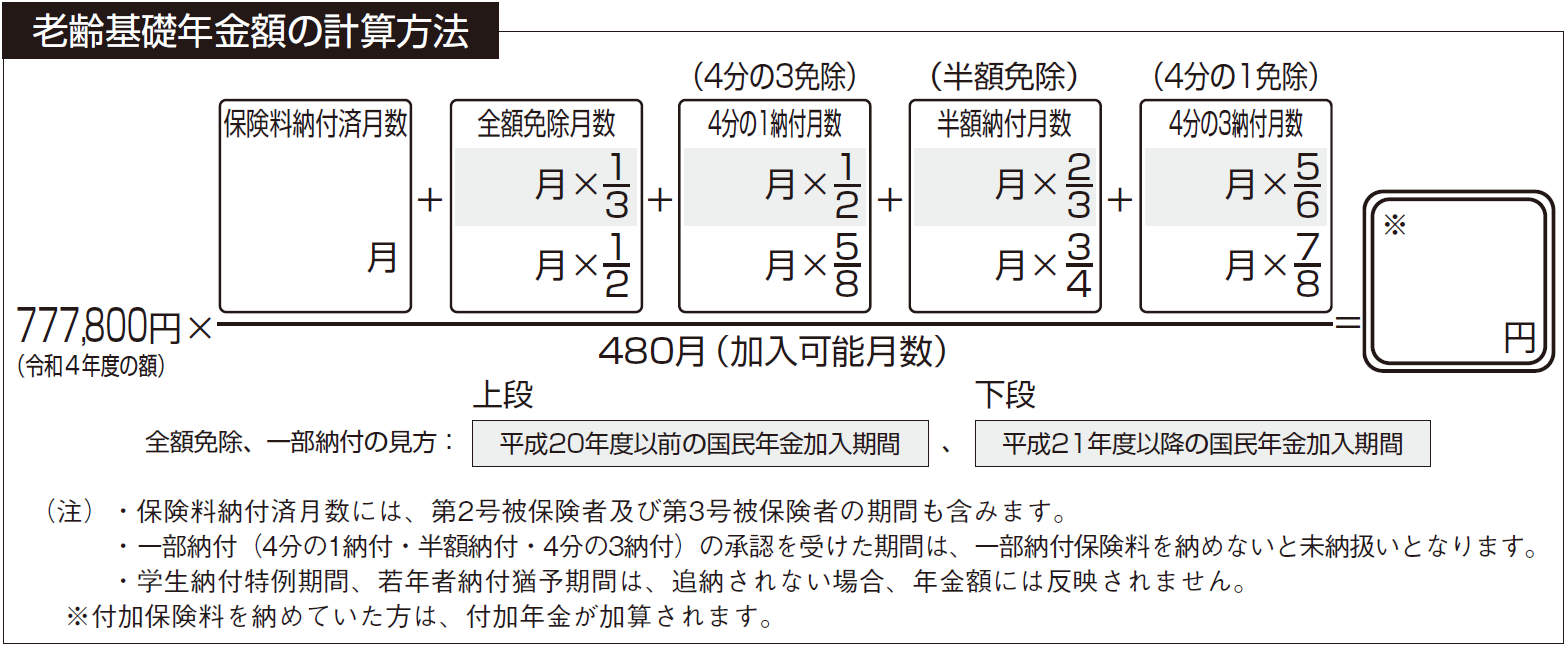 附則第13条振替加算　厚生年金保険の加給年金額の対象となっていた配偶者で、大正15年４月２日から昭和41年４月１日までに生まれた人は生年月日に応じ22万3,800円から１万4,995円までが加算される。根拠法令等　昭和60年改正法附則第14条受給期間　65歳に達した月の翌月から死亡した月まで。　なお、受給資格期間を満たしている人は希望により、受給開始を60歳から64歳までに繰り上げて減額された年金又は66歳以後に繰り下げて増額された年金を受給できる。根拠法令等　国年法第18条、第28条、国年法附則第９条の２●障害基礎年金受給要件　①病気やけがの初診日に被保険者である人や被保険者であった人で日本国内に住所のある60歳以上65歳未満の人が次の二つの要件に該当しているとき。　㋐病気やけがが治った（症状が固定した）日又は治らずに初診日の日から１年６か月を経過した日（以下これらの日を「障害認定日」という。）に、次の程度の障害の状態（国民年金法施行令別表１級・２級）にあるとき。　１級＝身体障害、精神障害などで日常生活が自分だけでは全くできない程度　２級＝身体障害、精神障害などで日常生活に著しい不自由を来す程度　㋑初診日の前日において初診日の属する月の前々月までの被保険者期間のうち保険料納付済期間（保険料免除期間を含む。）が被保険者期間の３分の２以上あること。ただし、初診日が令和８年４月１日前の場合は、３分の２の条件を満たさなくても、初診日の前日において初診日の属する月の前々月までの１年間に保険料の未納がなければ支給される。②初診日が20歳前にある病気やけがによる障害については20歳になったとき（20歳後に障害認定日があるときはその障害認定日）に１級・２級の障害の状態にあるとき。根拠法令等　国年法第30条、第30条の４、昭和60年改正法附則第20条障害基礎年金の特例支給　昭和36年４月１日から昭和61年３月31日までの間に初診日のある傷病による障害については公的年金制度の障害給付の受給権を有したことのない人で、初診日に公的年金に加入していた方で初診日の前日において初診日の属する日の前々月までの被保険者期間のうち保険料納付済期間（保険料免除期間を含む。）が被保険者期間の３分の２以上あり、平成６年11月９日から65歳に達する日の前日までに１級又は２級の障害状態に該当し、請求すれば②と同様の障害基礎年金が支給される。根拠法令等　平成６年改正法附則第６条年金額　１級障害者は年額97万2,250円、２級障害者は年額77万7,800円（国年法第33条）子の加算　障害基礎年金を受ける人に生計を維持されていた18歳に到達した年度の年度末までの子又は１、２級の障害の状態にある20歳未満の子がいるときは、２人目までは１人につき22万3,800円、３人目以降１人につき７万4,600円が加算される。根拠法令等　国年法第33条の２受給期間　障害認定日の月（事後重症の場合は請求を行った月）の翌月から死亡した月まで又は１級・２級の障害の状態に該当しなくなったときまで。根拠法令等　国年法第18条、第35条　受給要件の②と障害基礎年金の特別支給による障害基礎年金においては、本人の所得が別表（281㌻）の限度額を超えるときはその支給の全額又は一部が停止される。●遺族基礎年金受給要件　次のいずれかの要件に該当したとき、死亡した方によって生計維持されていた「子のある配偶者」又は「子」に支給①被保険者が死亡したとき、又は被保険者であった人で日本国内に住所のある60歳以上65歳未満の人が死亡したときに死亡日の前日において、死亡日の属する月の前々月までの被保険者期間のうち保険料納付済期間（保険料免除期間を含む。）が被保険者期間の３分の２以上あること。　なお、死亡日が令和８年３月31日以前の場合は、死亡日の前日において死亡日の属する月の前々月までの１年間に保険料の未納がなければ支給される。②老齢基礎年金の受給権者が死亡したとき又は老齢基礎年金の受給資格期間を満たしている人が死亡したとき。根拠法令等　国年法第37条、昭和60年改正法附則第20条遺族の範囲　①死亡した人に生計を維持されていた配偶者で18歳に到達した年度の年度末までの子又は１・２級の障害の状態にある20歳未満の子と生計を同一にしている人　②死亡した人に生計を維持されていた18歳に到達した年度の年度末までの子又は１・２級の障害の状態にある20歳未満の子根拠法令等　国年法第37条の２年金額　①配偶者の場合　100万1,600円。子が２人以上のときは２人目に22万3,800円、３人目以降１人につき７万4,600円が加算される。②子の場合　77万7,800円。子が２人以上のときは２人目に22万3,800円、３人目以降１人につき７万4,600円を加算し、その額を子の数で割ったものが１人当たりの額。ただし、配偶者が遺族基礎年金を受けている間又は子に生計を同じくする父や母がいるとき子の遺族基礎年金は支給停止される。根拠法令等　国年法第38条､第39条､第39条の2受給期間　被保険者又は被保険者であった人が死亡した月の翌月から、受給者が次のいずれかに該当する月まで①死亡　②婚姻　③直系血族又は直系姻族以外の養子となったとき（事実上の養子関係含む。）。④子が18歳に到達した年度の年度末、又は１・２級の障害の状態にある子が20歳になったとき。⑤その他根拠法令等　国年法第18条、第40条❖ 第１号被保険者の独自給付●付加年金受給要件　付加保険料を納めた人が、老齢基礎年金の受給権を取得したときに老齢基礎年金に加算して支給される。年金額　200円×付加保険料納付月数根拠法令等　国年法第44条●寡婦年金受給要件　次の３つの要件を満たす夫が死亡し、夫によって生計を維持され婚姻関係が10年以上継続していた65歳未満の妻が寡婦となったとき。①第１号被保険者としての保険料納付済期間（保険料免除期間を含む。）が25年（平成29年８月より10年）以上（昭和５年４月１日以前に生まれた人は21年から24年まで）あること。  ②障害基礎年金の受給権者であったことがないこと。③老齢基礎年金の支給を受けていないこと。根拠法令等　国年法第49条年金額　夫が受けるはずであった老齢基礎年金（第２号被保険者期間・付加年金分を除く。）の４分の３根拠法令等　国年法第50条受給期間　夫が死亡した月（妻が60歳未満であったときは60歳になった月）の翌月から妻が65歳になるまで又は死亡、婚姻したとき、老齢基礎年金を繰り上げ受給したときまで。根拠法令等　国年法第49条、第51条、国年法附則第９条の２●死亡一時金受給要件　第１号被保険者として保険料納付済期間の月数と保険料４分の１免除期間の月数の４分の３に相当する月数、保険料半額免除期間の月数の２分の１に相当する月数及び保険料４分の３免除期間の月数の４分の１に相当する月数を合計した月数が36月以上ある人が、老齢基礎年金・障害基礎年金のいずれも受けずに死亡し遺族基礎年金も支給されないとき、その者と生計を同じくしていた遺族に支給される。根拠法令等　国年法第52条の２受給できる遺族の範囲と受給順位は、①配偶者 ②子 ③父母 ④孫 ⑤祖父母 ⑥兄弟姉妹根拠法令等　国年法第52条の３一時金額　死亡月の前月までの第１号被保険者（任意加入被保険者を含む。）としての保険料納付済期間に応じて、次のようになっている。※保険料納付済期間の月数と保険料４分の１免除期間の月数の４分の３に相当する月数、保険料半額免除期間の月数の２分の１に相当する月数及び保険料４分の３免除期間の月数の４分の１に相当する月数を合計した月数　なお、付加保険料納付済期間が３年以上ある場合には、8,500円が加算される。根拠法令等　国年法第52条の４、国年法附則第５条受給調整　死亡一時金を受ける人が、同時に寡婦年金を受けられるときは、いずれか一つを選択根拠法令等　国年法第52条の６●短期在留外国人の脱退一時金受給要件　第１号被保険者として保険料納付済期間の月数と保険料４分の１免除期間の月数の４分の３に相当する月数、保険料半額免除期間の月数の２分の１に相当する月数及び保険料４分の３免除期間の月数の４分の１に相当する月数を合計した月数が６か月以上ある外国人が年金を受けられずに帰国したとき、帰国後２年以内の請求により支給される。　一時金額は、請求日の属する月の前月までの第１号被保険者期間のうち最後に納付された月を「基準月」として決定される。（基準月が令和４年度の場合）※保険料納付済期間の月数と保険料４分の１免除期間の月数の４分の３に相当する月数、保険料半額免除期間の月数の２分の１に相当する月数及び保険料４分の３免除期間の月数の４分の１に相当する月数を合計した月数根拠法令等　国年法附則第９条の３の２❖ 旧制度の適用者（国民年金）　大正15年４月１日以前に生まれた人又は昭和61年４月１日前において既に年金受給権のある人は、原則として従来の規定による年金が支給され、その年金額は物価スライドにより維持される。支払方法は２月、４月、６月、８月、10月及び12月に銀行や郵便局を通じて支給される。　また、福祉年金については、老齢福祉年金は従来の規定により支給されるが、障害福祉年金は障害基礎年金、母子・準母子福祉年金は遺族基礎年金にそれぞれ裁定替えされている。　なお、本人などの所得が別表（281㌻）の限度額以上のときは支給停止される。●老齢年金・通算老齢年金年金額　①老齢年金額＝〔（2,501円×保険料納付月数）＋（2,501円×保険料免除月数の３分の１）〕×改定率＋｛〔968円×（300－被保険者期間の月数）〕×〔（保険料納付月数＋保険料免除月数の２分の１）÷被保険者期間の月数〕｝×改定率＋（200円×付加保険料納付月数）②通算老齢年金額＝〔（2,501円×保険料納付月数）×改定率＋（2,501円×保険料免除月数の３分の１）〕×改定率受給期間　65歳に達した月の翌月から死亡した月まで。　また、繰上げ、繰下げ制度もある。●老齢福祉年金　老齢福祉年金は、国民年金制度発足当時、高齢だった人に支給される経過的老齢福祉年金と、国民年金の保険料納付済期間が短いため旧法の老齢年金を受けることができない人に支給される補完的老齢福祉年金からなっている。受給要件　①明治44年４月１日以前に生まれた人が70歳になったとき。　②大正５年４月１日までに生まれた人で、加入後の保険料納付済期間の短い人が一定期間保険料を納付し70歳になったとき。年金額　年額39万8,500円支給停止　老齢福祉年金は、全額国庫負担で支払われるため、所得や公的年金の受給状況により支給の制限がある。①受給権者本人又は配偶者・扶養義務者の所得が別表（281㌻）の限度額以上のときは全額支給停止。配偶者・扶養義務者の前年の所得が365万円（扶養親族が１人の場合。１人増えるごとに21万3,000円を加算）以上ある場合は、年額８万5,500円を支給停止②本人が文官恩給、厚生年金保険など一般の公的年金（労災保険の年金としての給付を含む。）を受けている場合、その公的年金が71万2,000円を超えるときは全額支給停止、71万2,000円未満のときは71万2,000円と公的年金との差額の範囲で、老齢福祉年金の額を限度として支給。ただし、増加恩給・公務扶助料など戦争公務による公的年金（給付額が階級により差があるものの場合は、当時の階級が大尉又はこれに相当するもの以下に限る。）を受けているときは全額併給支給方法　区市町村へ請求し、４月、８月及び12月にその前月までの分が金融機関・郵便局を通じて支給される。　なお、12月支給分は希望により11月に支給される。❖ 特別障害給付金　国民年金に任意加入していなかったことにより、障害基礎年金等を受給していない障害者については、国民年金制度の発展過程において生じた特別な事情に鑑み、福祉的措置として「特別障害給付金」が給付される。請求手続窓口　認定の請求は区市町村❖ 厚生年金保険※被用者年金一元化法の内容は含んでおりません。詳細は各年金事務所へ。●被保険者　厚生年金保険の被保険者となる人は、健康保険の被保険者（174㌻）となる人に同じで、そのほか船員も含まれ、適用事業所に使用される70歳未満の人が強制加入する。根拠法令等　厚年法第９条　被保険者には、一般男子、女子、坑内員・船員、高齢任意加入被保険者、第四種被保険者の種別がある。高齢任意加入被保険者　70歳以上の在職者であって、老齢基礎年金や老齢厚生年金（旧厚生年金保険の老齢年金・通算老齢年金、旧国民年金の老齢年金・通算老齢年金などを含む。）の受給資格期間を満たしていない人が受給資格期間を満たすまで希望により加入する制度（保険料は全額被保険者負担（事業主の同意があるときは、事業主と被保険者で折半して負担することもできる。））。加入手続は事業所を受け持つ年金事務所へ。根拠法令等　厚年法附則第４条の３、４条の５●保険料　厚生年金保険の保険料は、被保険者の報酬に応じて一定の割合で決められる。報酬を基に標準報酬月額を決め、保険料計算の基礎としている。標準報酬月額表は291㌻を参照根拠法令等　厚年法第81条保険料率　標準報酬月額及び標準賞与額に次の保険料率を掛けたものを事業主と被保険者で折半して負担。ただし、高齢任意加入被保険者及び第四種被保険者は原則全額被保険者負担　なお、厚生年金基金加入事業所の被保険者は料率が異なる。根拠法令等　厚年法第81条一般、坑内員・船員ともに　18.300％（平成29年９月分より）免除　育児休業、介護休業等育児又は家族介護を行う労働者の福祉に関する法律（育児・介護休業法）により３歳未満の子を養育するための育児休業等をしている被保険者が届出をした場合、育児休業等を開始した日の属する月から育児休業終了日の翌日が属する月の前月までの期間の保険料が免除される。　また、産前産後休業をしている被保険者が届出をした場合、産前産後休業を開始した日の属する月からその産前産後休業（産前６週間産後８週間）が終了する日の翌日が属する月の前月までの期間の保険料が免除される。根拠法令等　厚年法第81条の２、第81条の２の２標準報酬月額　標準報酬月額は健康保険（175㌻）と同様根拠法令等　厚年法第21条、第22条、第23条の２、第23条の３賞与に対する保険料　賞与金額から1,000円未満を切り捨てた額を標準賞与額とし、保険料率を掛けて算出する。標準賞与額は、１か月当たり150万円を上限とする。根拠法令等　厚年法第24条の４、第81条納付　事業主が毎月の給料から前月分の保険料を控除して納付（賞与は当該賞与から）根拠法令等　厚年法第84条●給付の仕組み　厚生年金保険には、老齢厚生年金、障害厚生年金、遺族厚生年金の各年金と障害手当金がある。根拠法令等　厚年法第32条請求　各年金とも受給に必要な資格を満たしたとき受給権が発生するが、実際に年金を受けるためには受給権者が請求をしなければならない。請求窓口は請求者の住所地を受け持つ年金事務所　なお、年金の支給が決定されると、受給権の発生時まで遡るが、年金の支給は５年で時効になる。ただし、年金記録の訂正による年金の増額分は、時効が適用されない。根拠法令等　厚年法第33条、第92条、年金時効特例法第１条支給方法　２月、４月、６月、８月、10月及び12月に、その前月までの分が銀行や郵便局を通じて支給される。根拠法令等　厚年法第36条併給調整　二つ以上の年金を受けられる場合は、本人の選択によりそのうちの一つが支給されるが、遺族厚生年金の場合には例外がある。　また、障害基礎年金と老齢厚生年金又は遺族厚生年金は併給できる。　なお、労働基準法による障害補償・遺族補償が受けられるときは、障害厚生年金・遺族厚生年金は６年間支給停止となる。根拠法令等　厚年法第38条、第54条、第64条課税対象　老齢厚生年金は、課税の対象となる。報酬比例の年金額　厚生年金保険の各年金の額は、報酬比例の年金額と加給年金額とによって決められる。報酬比例の年金額は、平均標準報酬月額×（1,000分の9.5～1,000分の7.125）×平成15年３月までの被保険者期間の月数＋平均標準報酬額×（1,000分の7.308～1,000分の5.481）×平成15年４月以降の被保険者期間の月数　平均標準報酬月額に乗じる乗率は生年月日に応じて異なる。　なお、前回の法改正前の給付水準を保障するために従前額の保障の規定が設けられている。根拠法令等　厚年法第43条加給年金額　老齢厚生年金または障害厚生年金について年金受給者によって生計を維持されている配偶者（老齢厚生年金の場合は配偶者又は子）がいる場合に支給される。年額＝配偶者は22万3,800円、第１子と第２子は１人につき22万3,800円、第３子以降は１人につき７万4,600円。支給対象は年金受給者によって生計を維持されている配偶者、18歳に到達した年度の年度末までの子又は１、２級の障害の状態にある20歳未満の子。配偶者が老齢厚生年金（加入期間が20年以上など）又は障害厚生年金などの支給を受けられるときは、その配偶者に対する加給年金は支給停止される。根拠法令等　厚年法第44条、第50条の２●65歳からの老齢厚生年金受給要件　厚生年金保険の被保険者期間のある人が老齢基礎年金の受給権を得て、65歳になったとき。根拠法令等　厚年法第42条、厚年法附則第14条年金額　報酬比例部分＋経過的加算額＋加給年金額　報酬比例部分と加給年金額の計算方法は60歳代前半の老齢厚生年金と同じ。根拠法令等　厚年法第43条経過的加算額　20歳前や、60歳以後の被保険者期間のある人や昭和36年４月前の厚生年金保険の被保険者期間がある人などに加算。加算額＝〔定額単価（生年月日により異なる。）×被保険者期間の月数（生年月日により480か月を限度）〕－（厚生年金保険の被保険者期間に係る老齢基礎年金額）根拠法令等　昭和60年改正法附則第59条受給期間　受給権が発生した月の翌月から死亡した月まで。　なお、66歳以降70歳までの間で繰り下げて受け取ることができる。根拠法令等　厚年法第36条､第45条､第44条の3在職による年金調整　受給者が厚生年金保険の被保険者である場合、老齢厚生年金の月額と総報酬月額相当額（その月の標準報酬月額＋その月以前の１年間の標準賞与額の合計額の12分の１）の合計額が47万円を超えると、超えた分の２分の１に相当する額の年金が支給停止される（月額）。　なお、老齢基礎年金は支給停止されない。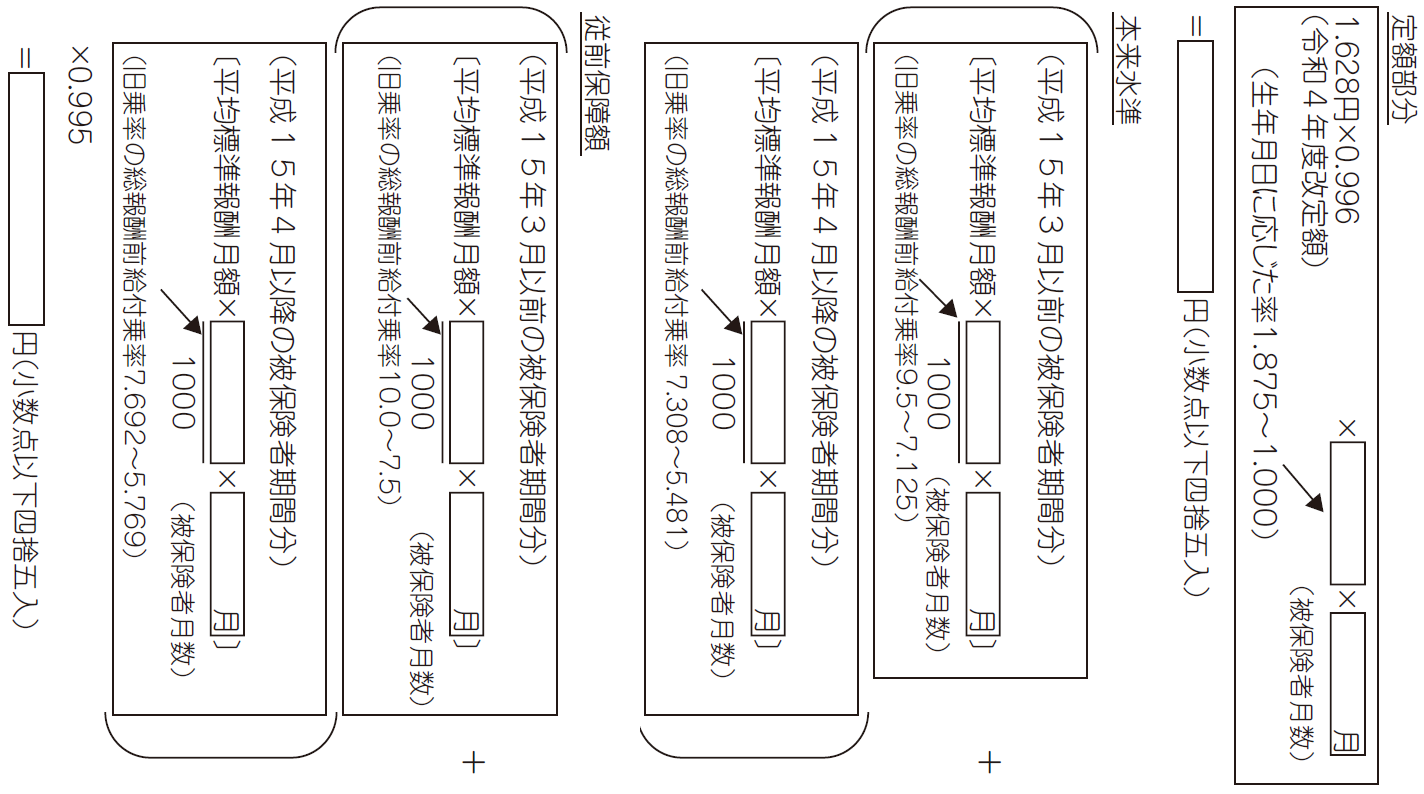 根拠法令等　厚年法第46条●60歳代前半の老齢厚生年金受給要件　厚生年金保険に１年以上加入していた人が、老齢基礎年金の受給資格期間を満たし、60歳になったとき。ただし、男子は昭和16年４月２日以降、女子は昭和21年４月２日以降に生まれた人は定額部分の支給開始年齢が61歳から65歳までとなり、60歳からその年齢到達までは報酬比例部分の年金のみが支給される。　さらに、男子は昭和28年４月２日以降、女子は昭和33年４月２日以降に生まれた人は、報酬比例部分の支給開始年齢が61歳から65歳までとなる。　なお、昭和16年４月２日から昭和24年４月１日まで（女子は昭和21年４月２日から昭和29年４月１日まで）に生まれた人は「全部繰上げの老齢基礎年金」又は「一部繰上げの老齢基礎年金」が請求できる。　また、昭和28年４月２日から、昭和36年４月１日まで（女子は昭和33年４月２日から、昭和41年４月１日まで）に生まれた人は、老齢基礎年金と同時に繰上げ請求できる。根拠法令等　厚年法附則第８条、第８条の２本来水準・従前額保障の年金額の計算方法平成６年改正法附則第27条、国年法附則第９条の２、第９条の２の２年金額　定額部分＋報酬比例部分＋加給年金額　①定額部分　〔定額単価（生年月日により異なる）×被保険者期間の月数（生年月日により480か月を限度）〕　②報酬比例部分  平均標準報酬月額×（1,000分の9.5～1,000分の7.125）×平成15年３月までの被保険者期間の月数＋平均標準報酬額×（1,000分の7.308～1,000分の5.481）×平成15年４月以降の被保険者期間の月数。平均標準報酬月額に乗じる乗率は生年月日に応じて異なる。　なお、前回の法改正前の給付水準を保障するために本来水準と従前保障額のそれぞれの計算式により算出した年金額を比較し、いずれか高い年金額を支払うこととなる（左図参照）。③加給年金　配偶者は22万3,800円、第１子と第２子は１人につき22万3,800円、第３子以降は１人につき7万4,600円（老齢厚生年金を受けている方の生年月日に応じて配偶者の加給年金額に、３万3,100円～16万5,100円が特別加算される。）在職による支給調整　受給者が厚生年金保険の被保険者である場合、老齢厚生年金の月額と総報酬月額相当額（その月の標準報酬月額＋その月以前の１年間の標準賞与額の合計額の12分の１）に応じて老齢厚生年金の全部又は一部が支給停止となる。根拠法令等　厚年法附則第11条～11条の４、13条の６　平成６年改正法附則第21条●70歳以上の人の在職による老齢厚生年金の支給調整　70歳以上の受給者が就労している場合、65歳からの老齢厚生年金における在職による支給調整と同じ仕組みによる老齢厚生年金の支給調整が行われる。根拠法令等　厚年法第46条●雇用保険との支給調整　特別支給の老齢厚生年金の受給権者が、雇用保険法による失業給付（基本手当）を受給している間は、特別支給の老齢厚生年金は支給停止となる。　また、厚生年金の被保険者であって、高年齢雇用継続給付を受給している場合は、在職中の老齢年金の支給調整に加え、最大で標準報酬月額の６％の額が支給停止となる。根拠法令等　厚年法附則第11条の５、第11条の６●障害厚生年金・障害手当金受給要件　病気やけがの初診日に被保険者である人で、次の①②の要件に該当しているとき。①障害認定日（188㌻）に、次の程度の障害の状態（１級と２級は国民年金と同じ、３級は厚生年金保険法施行令別表１）にあるとき（厚年法第47条）。また、障害手当金は初診日から５年以内に治っているとき。根拠法令等　厚年法第47条、第55条　１級＝身体障害、結核、精神病などで日常生活が自分だけでは全くできない程度　２級＝身体障害、結核、精神病などで日常生活に著しい不自由を来す程度　３級＝身体障害、結核、精神病などで労働が著しい制限を受ける程度　障害手当金＝３級の障害よりやや軽い程度②障害基礎年金を受けるために必要な納付要件（188㌻）を満たしているとき。　なお、65歳に達するまでに症状が悪化した場合に請求できる事後重症の取扱いや、複数の障害を併合して認定する併合認定の取扱いがある。根拠法令等　厚年法第47条の２、第47条の３年金額　①１級＝報酬比例の年金額の125％＋配偶者加給年金額　②２級＝報酬比例の年金額＋配偶者加給年金額　③３級＝報酬比例の年金額（最低保障額58万3,400円）　④障害手当金（一時金）＝報酬比例の年金額（物価スライド分を除く。）の200％（最低保障額116万6,800円）。①、②、③、④ともに被保険者期間が300か月未満の場合は300か月として計算される。根拠法令等　厚年法第50条、第57条受給期間　障害厚生年金は障害認定日の月（事後重症の場合は請求を行った月）の翌月から死亡した月まで又は３級よりも軽くなった月まで。根拠法令等　厚年法第53条●遺族厚生年金受給要件　次のいずれかに該当したとき、その遺族に支給　なお、死亡には行方不明なども含む。　①被保険者が死亡したとき。②被保険者期間中に初診日のある病気やけががもとで、初診日から５年以内に死亡したとき。③１級又は２級の障害厚生年金の受給権者が死亡したとき。④保険料納付済期間と保険料免除期間及び合算対象期間を合わせた期間（受給資格期間）が25年以上ある人（受給中の人を含む。）が死亡したとき。ただし、①と②は遺族基礎年金を受けるために必要な納付要件（189㌻）を満たしていることが必要根拠法令等　厚年法第58条遺族の範囲　死亡した人に生計を維持されていた次の人。①配偶者（夫は55歳以上であること。）　②18歳に到達した年度の年度末までの子（１・２級の障害状態の場合は20歳未満）  ③55歳以上の父母　④18歳に到達した年度の年度末までの孫（１・２級の障害状態の場合は20歳未満）  ⑤55歳以上の祖父母根拠法令等　厚年法第59条年金額　報酬比例の年金額の75％。被保険者期間が300か月未満は300か月として計算される。受給期間　被保険者や被保険者であった人が死亡した月（遺族の範囲の③と⑤の人は60歳になった月）の翌月から、受給者が次のいずれかに該当する月まで。①死亡　②婚姻　③子や孫の場合18歳に到達した年度の年度末又は１･２級の障害状態にあった場合は20歳到達まで　④その他中高齢加算額　受給権者である妻が次のいずれかに該当したとき、40歳から65歳になるまで58万3,400円が加算される。　①夫の死亡当時40歳以上65歳未満で子のない妻　②夫の死亡当時子のある妻で、全ての子が18歳到達年度の年度末に達した時点で、40歳以上65歳未満の妻●離婚時における厚生年金の分割　離婚した場合に、当事者からの請求により婚姻期間中の厚生年金の保険料納付記録（当事者２人の合計）を分割することができる。事実婚関係を解消した場合も対象となるが、当事者の一方が国民年金の第３号被保険者と認められていた期間に限られる。　分割割合（婚姻期間中の厚生年金の保険料納付記録の当事者間の合計のうち、分割を受ける側の分割後の持ち分となる割合をいう。以下「分割合」という。）の上限は50％とし、下限は分割を受ける側の分割前の持ち分に当たる割合となる。按分割合は、当事者間の合意又は裁判手続により定めることとなる。　なお、この按分割合を定めるため、厚生労働大臣（年金事務所）に厚生年金の保険料納付記録の情報提供の請求をする必要がある。分割の要件①平成19年４月１日以後に、離婚や事実婚関係を解消していること。②当事者の合意や裁判手続により年金分割の按分割合を定めたこと。③請求期限（原則、離婚した日の翌日から２年）を経過していないこと。国民年金第３号被保険者（被扶養配偶者）期間の取扱い　平成20年５月１日以後に離婚等をした場合、平成20年４月以降の国民年金の第３号被保険者と認められていた期間に係る相手方の厚生年金の保険料納付記録については、当事者間の合意や裁判手続によることなく２分の１に分割することができる。根拠法令等　厚年法第78条の２～21請求窓口　情報提供請求、分割請求とも住所地の年金事務所へ。●脱退手当金　脱退手当金は、昭和16年４月１日以前に生まれた人で老齢厚生年金を受けられないときに、本人の請求により支給される。脱退手当金を受けると、それまでの被保険者期間は、老齢厚生年金などを受けるための被保険者期間にすることはできない。受給要件　次の五つの要件に該当するとき。①被保険者期間が５年以上で、老齢厚生年金（または旧厚生年金法の老齢年金）の受給資格期間を満たしていないこと。　②被保険者資格を喪失していること。　③60歳以上であること。　④老齢厚生年金（又は旧厚生年金法の通算老齢年金）・障害厚生年金（又は旧厚生年金法の障害年金）の受給資格がないこと。　⑤既に脱退手当金の額以上の障害厚生年金（又は、旧厚生年金法の障害年金）、障害手当金を受けていないこと。手当金額　平均標準報酬月額の1.1～5.4か月分●短期在留外国人の脱退一時金受給要件　厚生年金保険の被保険者期間を６か月以上有する外国人が年金を受けられずに帰国したとき、帰国後２年以内の請求により支給一時金額　平均標準報酬額に支給率を乗じた額　支給率は保険料率（厚生年金保険の被保険者期間の最終月（資格喪失した日の属する月の前月）が１～８月のときは前々年の10月、９～12月のときは前年の10月の保険料率）×1/2に下表の被保険者期間に応じた月数を乗じて算出する。（最終月が令和３年４月以降の場合）根拠法令等　厚年法附則第29条❖ 旧制度の適用者（厚生年金保険）　大正15年４月１日以前に生まれた人又は昭和61年４月１日前において既に年金受給権のある人は、原則として従来の規定による年金が支給され、その年金額は物価、賃金の変動と現役世代の人口の減少を考慮して年度ごとに改定される。　年金は２月、４月、６月、８月、10月及び12月に銀行や郵便局を通じて支給される。●老齢年金・通算老齢年金年金額　①基本年金額は定額部分（3,053円×改定率×被保険者期間の月数）＋報酬比例部分（平均標準報酬月額×1,000分の9.5×被保険者期間の月数）　②加給年金額は老齢厚生年金と同じ（193㌻）受給期間　受給権の発生した月の翌月から死亡した月まで。●障害年金年金額　①１級障害年金　基本年金額の125％＋加給年金額　②２級障害年金　基本年金額＋加給年金額　③３級障害年金　基本年金額の75％（この額が77万7,800円に満たないときは77万7,800円）※基本年金額は老齢年金の計算式と同じ。受給期間　障害厚生年金と同じ（195㌻）●遺族年金・通算遺族年金年金額　基本年金額の50％（遺族年金については、この額が77万7,800円に満たないときは77万7,800円）　なお、妻が遺族年金を受給する場合、加給年金額と寡婦加算額が加算される。※基本年金額は、老齢年金の計算式と同じ。受給期間　遺族厚生年金と同じ（196㌻）❖ 旧令共済組合員期間の特例　次の旧令共済組合の組合員であった期間は、厚生年金保険の被保険者期間又は国民年金の第１号被保険者期間と合算し、特例による老齢年金を受けることができる。　また、昭和17年６月から20年８月までの組合員期間は、老齢厚生・特例老齢・特例遺族の各年金について厚生年金保険の被保険者期間とみなす。①陸軍　②海軍　③朝鮮総督府逓信官署　④朝鮮総督府交通局　⑤台湾総督府専売局　⑥台湾総督府営林　⑦台湾総督府交通局逓信　⑧台湾総督府交通局鉄道国民年金の老齢年金の特例　第１号被保険者として１年以上の保険料納付済期間（保険料免除期間を含む。）と旧令共済組合の期間を合算し25年以上ある人が65歳になったとき支給厚生年金保険の特例老齢年金　厚生年金保険の被保険者期間が１年以上あるが、老齢基礎年金の受給資格期間を満たしていない人で、厚生年金保険の被保険者期間と旧令共済組合の期間を合算して20年以上ある人が60歳以上（在職中のときの支給停止は特別支給の老齢厚生年金の場合（194㌻）と同じ。）であるとき支給❖ ねんきんネット　ご自身の年金記録の確認、将来の年金見込額の試算、持ち主の分からない記録の検索、電子板「ねんきん定期便」や各種通知書の確認など、年金に関するインターネットサービス。利用にはユーザーIDの取得が必要。詳細は日本年金機構ホームページ又は「ねんきん定期便」「ねんきんネット」専用番号☎0570-058-555☎6700-1144（050で始まる電話からかける場合）❖ 年金生活者支援給付金　年金生活者支援給付金は、消費税率の引き上げ分を活用し、公的年金等の収入やその他の所得額が一定基準額以下の年金受給者の生活を支援するために、年金に上乗せして支給される。●老齢年金生活者支援給付金支給要件　①65歳以上の老齢基礎年金の受給者であること。②前年の公的年金等の収入金額とその他の所得との合計額が、781,200円※１以下であること。③同一世帯全員の市町村民税が非課税であること。※１　当該基準額は、毎年10月に、老齢基礎年金の額を勘案して改定される。根拠法令等　年金生活者支援給付金の支給に関する法律第２条給付額　①と②の合計額が支給される。①保険料納付済期間に基づく額（月額）＝5,020円※２×保険料納付済期間（月数）／480月②保険料免除期間に基づく額（月額）＝10,802円※３×保険料免除期間（月数）／480月※２　令和４年４月時点の給付額。毎年４月の物価スライドにより改訂される。※３　令和４年４月時点の老齢基礎年金満額の1/6の額（保険料全額免除、3/4免除、半額免除期間の場合）。ただし、保険料1/4免除期間の場合は、老齢基礎年金満額の1/12の額●補足的老齢年金生活者支援給付金　老齢年金生活者支援給付金の所得要件（支給要件の②）を満たさない者であっても、前年の公的年金等の収入金額とその他の所得との合計額が881,200円※４までの者に対しては、老齢年金生活者支援給付金を受給する者と所得総額が逆転しないよう、補足的な給付を支給する。　補足的な給付の額は、前年の公的年金等の収入額とその他の所得額の合計額に応じて逓減する。※４　当該基準額は、毎年10月に、老齢基礎年金の額を勘案して改定される。●障害年金生活者支援給付金・遺族年金生活者支援給付金支給要件　①障害基礎年金又は遺族基礎年金の受給者であること。②前年の所得※５が「472万1,000円＋扶養親族の数×38万円※６」以下であること。※５　障害年金・遺族年金等の非課税収入は、給付金の判定に用いる所得には含まれない。※６　同一生計配偶者のうち70歳以上の者又は老人扶養親族の場合は48万円、特定扶養親族又は16歳以上19歳未満の扶養親族の場合は63万円となる。根拠法令等　年金生活者支援給付金の支給に関する法律第15条、第20条給付額　①障害等級２級の障害基礎年金受給者　5,020円（月額）※７②障害等級１級の障害基礎年金受給者　6,275円（月額）※７③遺族基礎年金受給者　5,020円（月額）※７※８※７　令和４年４月時点の給付額。毎年４月の物価スライドにより改訂される。※８　２人以上の子が遺族基礎年金を受給している場合は、5,020円を子の数で割った金額がそれぞれに支払われる。　船員保険は、船員の健康保険相当部分（職務外疾病部門）と船員労働の特性に応じた独自・上乗せ給付を行う。全国健康保険協会が運営している。問合せ　職務外疾病の保険給付、疾病任意継続、被保険者証、船員保険の独自・上乗せ給付に関することについては全国健康保険協会船員保険部　☎0570-300-800（全国どこからでも市内通話料金で利用可能）　☎6862-3060（ＩＰ電話・ＰＨＳの場合。通話料金は全額利用者負担）　適用・保険料については日本年金機構新宿年金事務所	☎6278-9311　被保険者や年金受給権者が保険料や給付などの処分について不服がある場合、社会保険審査官又は社会保険審査会に審査を請求し必要な権利、利益の救済を求めることができる。審査の請求は原則として文書又は口頭により行う。請求期間は処分のあったことを知った日の翌日から３か月以内（正当な理由により期間内に請求することができなかった場合を除く。）国民健康保険・後期高齢者医療制度　審査内容は①保険給付に関する処分（被保険者証の交付の請求又は返還に関する処分を含む。）又は②保険料その他徴収金に関する処分。請求先は東京都国民健康保険審査会（国保）・東京都後期高齢者医療審査会（後期高齢者医療）保健医療局保健政策部内根拠法令等　国保法第91条（国保）高齢者医療確保法第128条（後期高齢者医療）担当課　保健医療局保健政策部国民健康保険課☎5320-4163(直通)、32-881･882(内線)FAX 5388-1437健康保険･厚生年金保険･国民年金･船員保険制度　審査内容は次の処分（国民年金は②を除く。）①被保険者の資格に関する処分　②標準報酬に関する処分　③給付に関する処分　④保険料その他徴収金に関する処分　請求先は社会保険審査官又は処分を行った機関（関東信越厚生局内）	☎048-851-1030(直通)　ただし、健康保険、厚生年金保険及び船員保険の④は社会保険審査会（港区西新橋1-1-1  日比谷フォートタワー８階）　なお、審査請求に対する社会保険審査官の決定に不服がある場合、社会保険審査会への再審査請求又は裁判所への処分取消の訴えのいずれかを本人が選択できる。根拠法令等　国年法第101条・厚年法第90条、第91条・健保法第189条、第190条・船保法第138条、第139条　雇用保険は、昭和50年４月１日から全面適用となり、一人でも労働者を雇用している事業主は、法律で加入が義務付けられている。　なお、パートタイマー等であっても、一定の要件を満たす場合に被保険者となる。保険料は、事業主と被保険者がそれぞれ決められた割合に応じて負担することとなっている。求職者給付　雇用保険の基本手当は、一般被保険者が失業の状態にある場合、支給される。受給する要件は、原則として、離職の日以前２年間に被保険者期間が12か月（特定受給資格者又は特定理由離職者については、離職の日以前１年間に被保険者期間が６か月でも可）以上ある人で、働く意思と能力があるにもかかわらず、職業に就くことができない人に支給される。給付を受けるには、本人の住所を管轄する公共職業安定所で受給資格決定の手続を行い、その後失業している間は「失業の認定」を受けることが必要となる。基本手当の日額は、原則として離職した日の直前６か月に支払われていた賃金を平均した１日分の4.5割から８割で、給付日数は離職した理由や雇用保険に加入していた期間、離職時の年齢等に応じ、90日から360日となっており、原則として離職後１年間に限り支給を受けることができる。受給期間の延長　出産・育児・疾病・負傷等一定のやむを得ない理由により引き続き30日以上働くことができなくなったときは、その働くことができなかった日数だけ、受給期間を延長することができる。ただし、延長できる期間は最大３年間となっている。　延長の申請期間は、働くことができなくなった日から30日経過した後、早期に行うこと。雇用継続給付　60歳から65歳未満の高年齢者の雇用継続を援助・促進することを目的とした高年齢雇用継続給付と、育児・介護休業を取得しやすくし、その後の円滑な職場復帰を援助・促進することを目的とした育児休業給付・介護休業給付がある。　高年齢雇用継続給付には、60歳以降一般被保険者として雇用され、60歳時点に比べ賃金が75％未満に低下した等、一定の要件を満たした場合に支給される「高年齢雇用継続基本給付金」と、雇用保険の基本手当を受給し、支給残日数を100日以上残し、再就職して被保険者となったこと等、一定の要件を満たした場合に支給される「高年齢再就職給付金」とがある。　育児休業給付は、雇用保険の被保険者（短期雇用特例被保険者及び日雇労働被保険者を除く。）が、原則、１歳に満たない子を養育するための育児休業を取得し、育児休業中の賃金が休業開始時に比べ80％未満に低下した等、一定の要件を満たした場合に支給される（一定の要件に該当した場合は、最長２歳に達する前日まで延長可）。　介護休業給付は、雇用保険の被保険者（短期雇用特例被保険者及び日雇労働被保険者を除く。）が、対象家族を介護するための休業を取得し、介護休業中の賃金が休業開始時に比べ80％未満に低下した等、一定の要件を満たした場合に支給される。　上記給付金は、全て申請が必要。詳細は、最寄りの公共職業安定所へ。問合せ　公共職業安定所(ハローワーク)　　　（35･305㌻）　労働者を使用している全ての事業主（農林・水産業の一部を除く。）は、法律で加入手続が義務付けられている。　また、平成22年１月から、船員を使用する事業主についても労災保険の加入手続が義務付けられた。労災保険は常用・臨時を問わず全ての労働者が対象者となり、企業単位ではなく事業場（場所）単位で適用されるため、原則として勤務先の所在地を管轄する労働基準監督署へ手続を行うこととなる。　保険料は、事業主が全額負担することとされている。①業務上の事由で負傷したときや業務との間に相当因果関係が認められる疾病については、労災指定医で必要な診療を無料で受けられる。やむを得ず労災指定医以外の医療機関で診療を受けた場合は、費用を立替払し、後で支払を受けることになる（ただし、必要と認められた額に限られる）。②業務上の負傷（疾病）により、療養のため労働することができず、賃金の支給が受けられない場合、４日目以降、休業１日につき給付基礎日額の６割の休業補償給付と２割の休業特別支給金が支給される。療養を始めてから１年６か月経っても傷病が治らない場合には、休業補償給付に代えて傷病補償年金が支給される場合もある。　また、症状固定（治ゆ）後に身体に障害が残った場合は、障害の程度に応じて障害補償年金か一時金が支給される。③業務上の事由により死亡した場合は、遺族補償年金か一時金、葬祭料が支給される。　④通勤災害の場合も業務災害に準じて給付される。　詳細は、労働基準監督署へ。健康保険法第３条第２項の規定による被保険者(以下｢法第３条第２項被保険者という。)については176㌻に掲載年　　齢医療費の負担割合義務教育就学前２　割義務教育就学後70歳未満３　割70歳以上75歳未満２　割(現役並み所得者は３割)年　　齢医療費の負担割合義務教育就学前２　割義務教育就学後70歳未満３　割70歳以上75歳未満２　割(現役並み所得者は３割)自己負担限度額②の自己負担限度額国保：旧ただし書き所得（※）901万円超健保：標準報酬月額83万円以上252,600円＋（医療費-842,000円）×１％140,100円国保：旧ただし書き所得600万円超901万円以下健保：標準報酬月額53万～79万円167,400円＋（医療費-558,000円）×１％93,000円国保：旧ただし書き所得210万円超600万円以下健保：標準報酬月額28万～50万円80,100円＋（医療費-267,000円）×１％44,400円国保：旧ただし書き所得210万円以下健保：標準報酬月額26万円以下57,600円44,400円住民税非課税世帯35,400円24,600円所得区分所得区分外来＋入院（世帯ごと）②の自己負担限度額所得区分所得区分外来（個人ごと）外来＋入院（世帯ごと）②の自己負担限度額現役並み所得者課税所得690万円以上252,600円＋（10割分の医療費－842,000）×１％252,600円＋（10割分の医療費－842,000）×１％140,100円現役並み所得者課税所得380万円以上167,400円＋（10割分の医療費－558,000）×１％167,400円＋（10割分の医療費－558,000）×１％ 93,000円現役並み所得者課税所得145万円以上80,100円＋（10割分の医療費－267,000）×１％80,100円＋（10割分の医療費－267,000）×１％ 44,400円一般※課税所得145万円未満18,000円（年間上限14万４千円）57,600円 44,400円住民税
非課税区分Ⅱ8,000円 24,600円―住民税
非課税区分Ⅰ8,000円 15,000円―後期高齢者医療制度＋介護保険被用者保険又は国民健康保険＋介護保険（70～74歳の方がいる世帯）被用者保険又は国民健康保険＋介護保険（70歳未満の方がいる世帯）現役並み所得者国保：旧ただし書き所得（※）901万円超健保：標準報酬月額83万円以上212万円212万円212万円現役並み所得者国保：旧ただし書き所得600万円超901万円以下健保：標準報酬月額53万～79万円141万円141万円141万円現役並み所得者国保：旧ただし書き所得210万円超600万円以下健保：標準報酬月額28万～50万円67万円67万円67万円一般国保：旧ただし書き所得210万円以下健保：標準報酬月額26万円以下56万円56万円60万円住民税非課税世　帯Ⅱ31万円31万円34万円住民税非課税世　帯Ⅰ19万円19万円34万円保険料納付済月数 ※金　額36月以上180月未満120,000円180月以上240月未満145,000円240月以上300月未満170,000円300月以上360月未満220,000円360月以上420月未満270,000円420月以上320,000円保険料納付済月数 ※支給額6月以上12月未満49,770円12月以上18月未満99,540円18月以上24月未満149,310円24月以上30月未満199,080円30月以上36月未満248,850円36月以上42月未満298,620円42月以上48月未満348,390円48月以上54月未満398,160円54月以上60月未満447,930円60月以上497,700円被保険者期間月　　数6月以上12月未満 612月以上18月未満1218月以上24月未満1824月以上30月未満2430月以上36月未満3036月以上42月未満3642月以上48月未満4248月以上54月未満4854月以上60月未満5460月以上60